ҠАРАР                                                                                    РЕШЕНИЕ   37- ое заседание 							        4-го  созыва «О бюджете сельского поселенияСтаробалтачевский сельсовет муниципального районаБалтачевский район Республики Башкортостан на 2022 годи на плановый период 2023 и 2024 годов»Совет сельского поселения Старобалтачевский сельсовет муниципального района Балтачевский район Республики Башкортостан РЕШИЛ:1. Утвердить основные характеристики бюджета сельского поселения Старобалтачевский сельсовет муниципального района Балтачевский район Республики Башкортостан на 2022 год:-прогнозируемый общий объем доходов бюджета сельского поселения Старобалтачевский сельсовет муниципального района Балтачевский район Республики Башкортостан в сумме 22248026,62  рублей;-общий объем расходов бюджета сельского поселения Старобалтачевский сельсовет муниципального района Балтачевский район Республики  Башкортостан в сумме 22248026,62  рублей;-дефицит бюджета сельского поселения Старобалтачевский сельсовет муниципального района Балтачевский район Республики Башкортостан на 2022 год в сумме 0,0 рублей.2. Утвердить основные характеристики бюджета сельского поселения Старобалтачевский сельсовет муниципального района Балтачевский район Республики Башкортостан на плановый период 2023 и 2024 годов:-прогнозируемый  общий объем доходов бюджета сельского поселения Старобалтачевский сельсовет муниципального района Балтачевский район Республики Башкортостан на 2023 год в сумме 12203400,00 рублей и на 2024 год в сумме 12645800,00 рублей;-общий объем расходов бюджета сельского поселения Старобалтачевский  сельсовет муниципального района Балтачевский район Республики Башкортостан на 2023 год в сумме 12203400,00 рублей в том числе условно утвержденные расходы в сумме 287000,00 руб. и на 2024 год в сумме 12645800,00 рублей, в том числе  условно утвержденные расходы 577000,00 рублей;-дефицит бюджета сельского поселения Старобалтачевский сельсовет муниципального района Балтачевский район Республики Башкортостан на плановый период 2023 и 2024 годов в сумме   0,0 рублей.3. Установить, что при зачислении в бюджет сельского поселения Старобалтачевский  сельсовет муниципального района безвозмездных поступлений в виде добровольных взносов (пожертвований) юридических и физических лиц для казенного учреждения, находящегося в ведении соответствующего главного распорядителя средств бюджета  сельского поселения Старобалтачевский  сельсовет муниципального района, на сумму указанных поступлений увеличиваются бюджетные ассигнования соответствующему главному распорядителю средств бюджета сельского поселения Старобалтачевский сельсовет  муниципального района для последующего доведения в установленном порядке до  указанного казенного учреждения лимитов бюджетных обязательств для осуществления расходов, соответствующих целям, на достижение которых предоставлены добровольные взносы (пожертвования).4. Установить поступление доходов  в бюджет  сельского поселения Старобалтачевский сельсовет муниципального района Балтачевский район Республики Башкортостан на 2021 год согласно приложению № 1 к настоящему Решению, на плановый период 2022 и 2023 годов согласно приложению № 2 к настоящему Решению.5. Утвердить общий объем межбюджетных трансфертов получаемых из других уровней бюджетов в общей сумме в 2022 году 10484026,62 рублей, в 2023 году 439400 рублей, в 2024 году 495300 рублей.6. Средства, поступающие во временное распоряжение получателей средств бюджета сельского поселения Старобалтачевский  сельсовет муниципального района Балтачевский район  Республики Башкортостан в соответствии с законодательными и иными нормативными правовыми актами Российской Федерации и Республики Башкортостан, включая суммы задатков участников аукционов и конкурсов по продаже муниципального имущества учитываются на лицевых счетах, открытых в финансовом органе муниципального района Балтачевский район на балансовом счете № 40302 в учреждениях  Центрального  банка  Российской банка Российской Федерации или кредитных организациях, в порядке, установленным финансовым органом  муниципального района  Балтачевский район.7. Утвердить в пределах общего объема расходов бюджета сельского поселения Старобалтачевский  сельсовет муниципального района Балтачевский район Республики Башкортостан, установленного пунктом 1 настоящего Решения, распределение бюджетных ассигнований по разделам и подразделам:1) на 2022 год согласно приложению №3 к настоящему Решению;2) на плановый период 2023 и 2024 годов согласно приложению №4 к настоящему Решению.8. Утвердить распределение расходов по распорядителям средств бюджета сельского поселения Старобалтачевский сельсовет муниципального района Балтачевский район Республики Башкортостан1) на 2022 год согласно приложению № 5 к настоящему Решению2) на плановый период 2023 и 2024 годов согласно приложению №6 к настоящему Решению.9. Утвердить на 2022 год согласно  приложению №7 к настоящему Решению расходы на основании муниципальных программ  10484026,62 рублей.10. Утвердить  согласно  приложению №8 к настоящему Решению расходы на основании муниципальных программ на плановый период  2023 год-439400,00 руб. и на 2024 год- 495300,00 рублей.11. Установить, что  решения и иные нормативные правовые акты сельского поселения Старобалтачевский сельсовет муниципального района Балтачевский район Республики Башкортостан, предусматривающие принятие новых видов расходных обязательств или увеличение бюджетных ассигнований на исполнение существующих видов расходных обязательств сверх утвержденных в бюджете сельского поселения Старобалтачевский сельсовет муниципального района Балтачевский район Республики Башкортостан на 2022  год и на плановый период 2023 и 2024 годов, а также сокращающие его доходную базу, подлежат исполнению в 2022 году при изыскании дополнительных источников доходов бюджета сельского поселения Старобалтачевский сельсовет муниципального района Балтачевский район Республики Башкортостан и (или) сокращении бюджетных ассигнований по конкретным статьям расходов бюджета сельского поселения Старобалтачевский сельсовет муниципального района Балтачевский район Республики Башкортостан. Проекты решений и иных нормативных правовых актов сельского поселения Старобалтачевский  сельсовет муниципального района Балтачевский район Республики Башкортостан, требующие введения новых видов расходных обязательств или увеличения бюджетных ассигнований по существующим видам расходных обязательств сверх утвержденных в бюджете сельского поселения Старобалтачевский  сельсовет муниципального района Балтачевский район Республики  Башкортостан на 2022 год и на плановый период 2023 и 2024 годов, либо сокращающие его доходную базу, вносятся только при одновременном внесении предложений о дополнительных источниках доходов бюджета  сельского поселения Старобалтачевский  сельсовет муниципального района Балтачевский район Республики Башкортостан и (или) сокращении бюджетных ассигнований по конкретным статьям расходов бюджета сельского поселения Старобалтачевский  сельсовет муниципального района Балтачевский район Республики Башкортостан.12.Установить, что получатель средств бюджета сельского поселения Старобалтачевский сельсовет муниципального района Балтачевский район  Республики Башкортостан при  заключении муниципальных контрактов (договоров) на поставку товаров (работ, услуг) предусматривает авансовые платежи в размерах, определенных администрацией сельского поселения Старобалтачевский  сельсовет муниципального района Балтачевский район Республики Башкортостан.13.Установить, что финансирование расходов местного бюджета в 2022 году осуществляется в пределах фактически поступивших доходов.	14. Установить, что неиспользованные в 2021 году целевые средства, переданные из  бюджета муниципального района в бюджет сельского поселения Старобалтачевский  сельсовет, подлежат в 2022 году  возврату в  бюджет муниципального района в соответствии с законодательством.    	 15. Установить, что в соответствии с пунктом 3 статьи 217 Бюджетного кодекса Российской Федерации, в ходе исполнения настоящего Решения  вносятся изменения в показатели сводной бюджетной росписи в соответствии с решениями руководителя в случаях, установленных  бюджетным  законодательством:1) поступление из бюджета муниципального района Балтачевский район Республики Башкортостан средств в виде дотации, субсидий, субвенций, иных межбюджетных трансфертов и прочих безвозмездных поступлений;2) образование в ходе исполнения бюджета сельского поселения  Старобалтачевский сельсовет экономии по отдельным разделам, подразделам, целевым статьям, видам расходов и статьям операций сектора государственного управления  классификации расходов бюджетов;3) использование остатков средств бюджета сельского поселения Старобалтачевский  сельсовет муниципального района Балтачевский район на 1 января 2022 года.      4) иные случаи, установленные бюджетным законодательством16. Установить:1) верхний предел муниципального долга на 1 января 2022 года в сумме 0(ноль) рублей, на 1 января 2023 года в сумме 0 (ноль) рублей, на 1 января 2024 года в сумме 0 (ноль) рублей, в том числе верхний предел долга по муниципальным гарантиям на 1 января 2022 года в сумме 0 (ноль) рублей, на 1 января 2023 года в сумме 0 (ноль) рублей, на 1 января 2024 года в сумме 0 (ноль) рублей.       	2) предельный объем муниципального долга на 2022 год в сумме  0 (ноль) рублей , на 2023 год в сумме 0 (ноль) рублей , на 2024 год в сумме 0 (ноль) рублей.17. Установить, что нормативные правовые акты, частично (не в полной мере) обеспеченные источниками финансирования, применяются в пределах средств, утвержденных в бюджете сельского поселения.18. Списать в порядке, установленном Администрацией сельского поселения Старобалтачевский  сельсовет муниципального района Балтачевский  район Республики Башкортостан, задолженность перед бюджетом сельского поселения Старобалтачевский  сельсовет муниципального района Балтачевский  район Республики Башкортостан организаций всех форм собственности, физических лиц, являющихся индивидуальными предпринимателями, по плате за аренду муниципального имущества муниципального района Балтачевский район Республики Башкортостан, включая земельные участки, находящиеся в муниципальной собственности муниципального района Балтачевский район Республики Башкортостан, а также аренду земельных участков, государственная собственность на которые не разграничена, не имеющую источников погашения, в случаях:1) ликвидации организаций и прекращения деятельности физических лиц, являющихся индивидуальными предпринимателями, вследствие признания их по решению суда по состоянию на 1 января 2022 года несостоятельными (банкротами);2) смерти или объявления судом умершим физического лица, являвшегося индивидуальным предпринимателем, при переходе выморочного имущества в собственность  сельского поселения Старобалтачевский  сельсовет муниципального района Балтачевский район Республики Башкортостан.19. Администрации сельского поселения Старобалтачевский  сельсовет муниципального района Балтачевский район Республики Башкортостан установить  контроль за исполнением бюджета на 2022-2024 года, полным поступлением платежей и налогов в бюджет, целевым и эффективным использованием бюджетных средств.20. Предложить Председателю Совета сельского поселения Старобалтачевский  сельсовет муниципального района Балтачевский район Республики Башкортостан поручить Администрации сельского поселения Старобалтачевский  сельсовет муниципального района Балтачевский район Республики Башкортостан издавать свои нормативные правовые акты в соответствие с настоящим решением.21. Данное решение вступает в силу с 01 января 2022 года и действует по 31 декабря 2022 года и подлежит обнародованию после его принятия и подписания в установленном порядке.с.Старобалтачево21  декабря  2021 года№ 37/183Поступление доходов в бюджет сельского поселения    Старобалтачевский  сельсовет   муниципального района Балтачевский район Республики Башкортостан на 2022год	               ( руб.)		Приложение № 2                                                                                                                                                                                     К  решению Совета сельского  поселения Старобалтачевский   сельсовет муниципального района Балтачевский район Республики Башкортостан                                                                                                                                                       от  21 декабря  2021 года №37/183  «О бюджете сельского поселенияСтаробалтачевский сельсовет муниципального района Балтачевский район                                 Республики Башкортостан на 2022 год и на плановый период 2023 и 2024 годов»Поступление доходов в бюджет сельского поселения Старобалтачевский   сельсовет   муниципального района Балтачевский район                                                                                                                                                                                                                                                                                                                                                                                       Республики Башкортостан на 2023-2024 годы                                                          			                                                                                                                                                            ( руб.)                                                                                                                                                  Приложение  № 3   К  решению Совета сельского  поселения Старобалтачевский   сельсовет муниципального района Балтачевский район Республики Башкортостан   от  21 декабря  2021 года №37/183  «О бюджете сельского поселения Старобалтачевский сельсовет муниципального района Балтачевский район Республики Башкортостан на 2022 год и на плановый период 2023 и 2024 годов» Распределение бюджетных ассигнований сельского поселения Старобалтачевский сельсовет муниципального района Балтачевский район Республики Башкортостан на 2022 год по разделам, подразделам, целевым статьям (муниципальным программам и не программным направлениям деятельности), группам видов расходов классификации расходов бюджетов           (руб.)                                                                                                                                                       Приложение № 4К решению Совета сельского  поселения Старобалтачевский   сельсовет муниципального района Балтачевский район Республики Башкортостан   от  21 декабря   2021 года №37/183 «О бюджете сельского поселения Старобалтачевский сельсовет муниципального района Балтачевский район Республики Башкортостан на 2022 год и на плановый период 2023 и 2024 годов» Распределение бюджетных ассигнований сельского поселения Старобалтачевский сельсовет муниципального района Балтачевский район  Республики Башкортостан на плановый 2023 и 2024 годов по разделам, подразделам, целевым статьям (муниципальным программам и не программным направлениям деятельности), группам видов расходов классификации расходов бюджетов   (руб.)                                                                                                                                                 Приложение  № 5    К  решению Совета сельского  поселения Старобалтачевский   сельсовет муниципального района Балтачевский район Республики Башкортостан   от  21 декабря  2021 года №37/183 «О бюджете сельского поселения Старобалтачевский сельсовет муниципального района Балтачевский район Республики Башкортостан на 2022 год и на плановый период 2023 и 2024 годов» Ведомственная структура расходов бюджетасельского поселения Старобалтачевский сельсовет муниципального районаБалтачевский район Республики Башкортостан на 2022 год           (руб.)                                                                                                                                                                  Приложение  № 6                                                                                                                     к  решению  Совета сельского поселения                                                                                                                  Старобалтачевский сельсовет муниципального                                                                                                                 района  Балтачевский  район Республики                                                                                                                Башкорстан от 21 декабря   2021 года                                                                                                                 №37/183   «О бюджете сельского  поселения                                                                                                                Старобалтачевский сельсовет муниципального                                                                                                                 района Балтачевский район                                                                                                                 Республики Башкортостан  на 2022 год и                                                                                                                 на плановый период 2023 и 2024 годов»                                                             Ведомственная структура расходов бюджетасельского поселения Старобалтачевский сельсовет муниципального района Балтачевский район Республики Башкортостанна плановый 2023 и 2024 годов           (руб.)                                                                                                  Приложение  №7                                                                                                                                                     к решению  Совета сельского поселения                                                                                                                                                    Старобалтачевский сельсовет муниципального                                                                                                                                                   района  Балтачевский  район Республики                                                                                                                                                  Башкорстан от 21 декабря  2021 года                                                                                                                                                   №37/183  «О бюджете сельского  поселения                                                                                                                                                  Старобалтачевский сельсовет муниципального                                                                                                                                                  района Балтачевский район                                                                                                                                                  Республики Башкортостан  на 2022 год  и                                                                                                 на плановый период 2023  и 2024 годов» Распределение бюджетных ассигнований сельского поселения Старобалтачевский сельсовет муниципального района Балтачевский район Республики Башкортостан на 2022 год по целевым статьям (муниципальным программам и непрограммным направлениям деятельности), группам видов расходов классификации расходов бюджетов                                                                                                                                                     (руб.)                                                                                                                                                  Приложение  № 8                                                                                                                                                  К   решению  Совета  сельского поселения                                                                                                                                                    Старобалтачевский сельсовет муниципального                                                                                                                                                   района  Балтачевский  район Республики                                                                                                                                                  Башкорстан от  21 декабря  2021 года                                                                                                                                                   №37/183  «О бюджете сельского  поселения                                                                                                                                                  Старобалтачевский сельсовет муниципального                                                                                                                                                  района Балтачевский район                                                                                                                                                  Республики Башкортостан  на 2022 год и                                                                                                 на плановый период 2023 и 2024 годов»                                                             Распределение бюджетных ассигнований сельского поселения Старобалтачевский сельсовет муниципального района Балтачевский район Республики Башкортостан на плановый 2023-2024 годов год по целевым статьям (муниципальным программам   и не программным направлениям деятельности), группам видов расходов классификации расходов бюджетов                                                                                                                                                  (руб.)БАШҠОРТОСТАН РЕСПУБЛИКАҺЫБАЛТАС РАЙОНЫМУНИЦИПАЛЬ РАЙОНЫНЫҢ ИҪКЕ БАЛТАС АУЫЛ СОВЕТЫ АУЫЛБИЛӘМӘҺЕ  СОВЕТЫ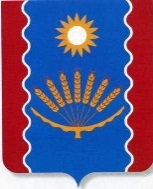 СОВЕТ СЕЛЬСКОГО ПОСЕЛЕНИЯ СТАРОБАЛТАЧЕВСКИЙ  СЕЛЬСОВЕТ МУНИЦИПАЛЬНОГО  РАЙОНАБАЛТАЧЕВСКИЙ  РАЙОН РЕСПУБЛИКИ  БАШКОРТОСТАНИ.о.председателя Совета сельского поселения Старобалтачевский сельсовет муниципального района Балтачевский районРеспублики Башкортостан                                 И.Х.Сираев        Приложение № 1                         К  решению Совета сельского  поселения Старобалтачевский   сельсовет муниципального района Балтачевский район Республики Башкортостан   от  21 декабря  2021 года №37/183 «О бюджете сельского поселенияСтаробалтачевский сельсовет муниципального района Балтачевский район Республики Башкортостан на 2022 год и на плановый период 2023 и 2024 годов»Коды бюджетной классификации РФНаименование налога (сбора)СуммаКоды бюджетной классификации РФНаименование налога (сбора)СуммаКоды бюджетной классификации РФНаименование налога (сбора)СуммаВСЕГО22 248 026,621 00 00000 00 0000 000Налоговые и неналоговые доходы10 779 100,001 01 00000 00 0000 000НАЛОГИ НА ПРИБЫЛЬ, ДОХОДЫ1 723 100,001 01 02000 01 0000 110Налог на доходы физических лиц1 723 100,001 01 02010 01 0000 110Налог на доходы физических лиц с доходов, источником которых является налоговый агент, за исключением доходов, в отношении которых исчисление и уплата налога осуществляются в соответствии со статьями 227, 227.1 и 228 Налогового кодекса Российской Федерации1 689 100,001 01 02020 01 0000 110Налог на доходы физических лиц с доходов, полученных от осуществления деятельности физическими лицами, зарегистрированными в качестве индивидуальных предпринимателей, нотариусов, занимающихся частной практикой, адвокатов, учредивших адвокатские кабинеты, и других лиц, занимающихся частной практикой в соответствии со статьей 227 Налогового кодекса Российской Федерации24 000,001 01 02030 01 0000 110Налог на доходы физических лиц с доходов, полученных физическими лицами в соответствии со статьей 228 Налогового Кодекса Российской Федерации10 000,001 06 00000 00 0000 000НАЛОГИ НА ИМУЩЕСТВО8 015 000,001 06 01030 10 0000 110Налог на имущество физических лиц, взимаемый по ставкам, применяемым к объектам налогообложения, расположенным в границах поселений1 884 000,001 06 06000 00 0000 110Земельный налог6 131 000,001 06 06033 10 0000 110Земельный налог с организаций, обладающих земельным участком, расположенным в границах сельских поселений3 812 000,001 06 06043 10 0000 110Земельный налог с физических, обладающих земельным участком, расположенным в границах сельских поселений2 319 000,0011100000000000000ДОХОДЫ ОТ ИСПОЛЬЗОВАНИЯ ИМУЩЕСТВА, НАХОДЯЩЕГОСЯ В ГОСУДАРСТВЕННОЙ И МУНИЦИПАЛЬНОЙ СОБСТВЕННОСТИ210 000,0011105075050000120Доходы от сдачи в аренду имущества, составляющего казну муниципальных районов (за исключением земельных участков)210 000,001 14 00000 00 0000 000ДОХОДЫ ОТ ПРОДАЖИ МАТЕРИАЛЬНЫХ И НЕМАТЕРИАЛЬНЫХ АКТИВОВ831 000,001 14 06025 10 0000 430Доходы от продажи земельных участков, находящихся в собственности сельских поселений (за исключением земельных участков муниципальных бюджетных и автономных учреждений)480 000,001 14 0205310 0000 410Доходы от реализации иного имущества, находящегося в собственности сельских поселений(за исключением имущества муниципальных бюджетных и автономных учреждений, а также имущества муниципальных унитарных предприятий, в том числе казенных),в части реализации основных средств по указанному имуществу351 000,002 00 00000 00 0000 000Безвозмездные поступления11 468 926,622 02 16001 10 0000 150 Дотации бюджетам СП на выравнивание бюджетной обеспеченности984 900,002 02 49999 10  7404 150Прочие межбюджетные трансферты, передаваемые бюджетам СП (мероприятия по благоустройству территорий населенных пунктов, коммунальному хозяйству, обеспечению мер пожарной безопасности, осуществлению дорожной деятельности и охране окружающей среды в границах сельских поселений) 600 000,002 02 49999 10 5555 150Прочие межбюджетные трансферты, передаваемые бюджетам СП (поддержка государственных программ субъектов РФ и муниципальных программ формирования современной городской среды)9 501 942,622 02 35118 10 0000 150Субвенции бюджетам СП  на осуществление первичного воинского учета на территориях, где отсутствуют военные комиссариаты382 084,00Коды бюджетной классификации РФКоды бюджетной классификации РФНаименование налога (сбора)2023г.2024г.2024г.ВСЕГО12 203 400,0012 645 800,0012 645 800,001 00 00000 00 0000 0001 00 00000 00 0000 000Налоговые и неналоговые доходы11 045 500,0011 432 000,0011 432 000,001 01 00000 00 0000 0001 01 00000 00 0000 000Налоги на прибыль, доходы1 742 000,001 849 000,001 849 000,001 01 02000 01 0000 110Налог на доходы физических лицНалог на доходы физических лиц1 742 000,001 849 000,001 01 02010 01 0000 110Налог на доходы физических лиц с доходов, источником которых является налоговый агент, за исключением доходов, в отношении которых исчисление и уплата налога осуществляются в соответствии со статьями 227, 227.1 и 228 Налогового кодекса Российской ФедерацииНалог на доходы физических лиц с доходов, источником которых является налоговый агент, за исключением доходов, в отношении которых исчисление и уплата налога осуществляются в соответствии со статьями 227, 227.1 и 228 Налогового кодекса Российской Федерации1 707 000,001 813 000,001 01 02020 01 0000 110Налог на доходы физических лиц с доходов, полученных от осуществления деятельности физическими лицами, зарегистрированными в качестве индивидуальных предпринимателей, нотариусов, занимающихся частной практикой, адвокатов, учредивших адвокатские кабинеты, и других лиц, занимающихся частной практикой в соответствии со статьей 227 Налогового кодекса Российской ФедерацииНалог на доходы физических лиц с доходов, полученных от осуществления деятельности физическими лицами, зарегистрированными в качестве индивидуальных предпринимателей, нотариусов, занимающихся частной практикой, адвокатов, учредивших адвокатские кабинеты, и других лиц, занимающихся частной практикой в соответствии со статьей 227 Налогового кодекса Российской Федерации25 000,0026 000,001 01 02030 01 0000 1101 01 02030 01 0000 110Налог на доходы физических лиц с доходов, полученных физическими лицами в соответствии со статьей 228 Налогового Кодекса Российской Федерации10 000,0010 000,0010 000,001 06 00000 00 0000 0001 06 00000 00 0000 000Налоги на имущество8 232 500,008472000,008472000,001 06 01030 10 0000 1101 06 01030 10 0000 110Налог на имущество физических лиц, взимаемый по ставкам, применяемым к объектам налогообложения, расположенным в границах поселений2 100 000,002338000,002338000,001 06 06000 00 0000 1101 06 06000 00 0000 110Земельный налог6 132 500,006 134 000,006 134 000,001 06 06033 10 0000 1101 06 06033 10 0000 110Земельный налог с организаций, обладающих земельным участком, расположенным в границах СП3 812 000,003 8120 00,003 8120 00,001 06 06043 10 0000 1101 06 06043 10 0000 110Земельный налог с физических лиц , обладающих земельным участком, расположенным в границах СП2 320 500,002 322 000,002 322 000,001110000000000000011100000000000000ДОХОДЫ ОТ ИСПОЛЬЗОВАНИЯ ИМУЩЕСТВА, НАХОДЯЩЕГОСЯ В ГОСУДАРСТВЕННОЙ И МУНИЦИПАЛЬНОЙ СОБСТВЕННОСТИ220 000,00250 000,00250 000,00706-11105075050000120706-11105075050000120Доходы от сдачи в аренду имущества, составляющего казну муниципальных районов (за исключением земельных участков)220 000,0025 000,0025 000,001 14 00000 00 0000 0001 14 00000 00 0000 000ДОХОДЫ ОТ ПРОДАЖИ МАТЕРИАЛЬНЫХ И НЕМАТЕРИАЛЬНЫХ АКТИВОВ851 000,00861 000,00861 000,001 14 06025 10 0000 4301 14 06025 10 0000 430Доходы от продажи земельных участков, находящихся в собственности сельских поселений (за исключением земельных участков муниципальных бюджетных и автономных учреждений)490 000,00500 000,00500 000,001 14 02053 10 0000 4101 14 02053 10 0000 410Доходы от реализации иного имущества, находящегося в собственности сельских поселений (за исключением имущества муниципальных бюджетных и автономных учреждений, а также имущества муниципальных унитарных предприятий, в том числе казенных), в части реализации основных средств по указанному имуществу361 000,00361 000,00361 000,002 00 00000 00 0000 0002 00 00000 00 0000 000Безвозмездные поступления1 157 900,001 213 800,001 213 800,002 02 16001 10 0000 1502 02 16001 10 0000 150 Дотации бюджетам СП на выравнивание бюджетной обеспеченности718 500,00718 500,00718 500,002 02 35118 10 0000 1502 02 35118 10 0000 150Субвенции бюджетам СП  на осуществление первичного воинского учета на территориях, где отсутствуют военные комиссариаты439 400,00495 300,00495 300,00НаименованиеРзПрЦСРВРСуммаВСЕГО22248026,62Местные органы государственной власти и органы местного самоуправления 11764000Функционирование высшего должностного лица субъектов Российской Федерации и муниципального образования0102987000Непрограммные расходы01029900000987000Глава  муниципального образования01029900203987000Расходы на выплаты персоналу в целях обеспечения выполнения функций государственными органами, казенными учреждениями, органами управления государственными внебюджетными фондами01029900203100987000Функционирование местных администрации01043461100Непрограммные расходы010499000003461100Аппараты органов государственной власти Республики Башкортостан010499002043461100Расходы на выплаты персоналу в целях обеспечения выполнения функций государственными органами, казенными учреждениями, органами управления государственными внебюджетными фондами010499002041002448000Расходы на выплаты персоналу государственных органов01049900204200932100Иные бюджетные ассигнования0104990020480081000Резервные фонды0111Непрограммные расходы01119900000Резервные фонды01119900750Иные бюджетные ассигнования01119900750800Мобилизационная и вневойсковая подготовкабланк Месячный отчет об исполнении бюджета 801103511003 АСП Тучубаевский сельсовет МР Балтачевский район РБна  1 января 2011 г.Ед.Изм.: руб.	Код	Классификация	Назначено	Касса	Факт	Откл (План - Касса)	% испол-я	Мобилизационная и вневойсковая подготовка	0,00	\0203\\\\\\\\\ \	67340,00	0,00	0,00	67340,00	0,00	бланк Месячный отчет об исполнении бюджета 801103511003 АСП Тучубаевский сельсовет МР Балтачевский район РБна  1 января 2011 г.Ед.Изм.: руб.	Код	Классификация	Назначено	Касса	Факт	Откл (План - Касса)	% испол-я	Мобилизационная и вневойсковая подготовка	0,00	\0203\\\\\\\\\ \	67340,00	0,00	0,00	67340,00	0,00	бланк Месячный отчет об исполнении бюджета 801103511003 АСП Тучубаевский сельсовет МР Балтачевский район РБна  1 января 2011 г.Ед.Изм.: руб.	Код	Классификация	Назначено	Касса	Факт	Откл (План - Касса)	% испол-я	Мобилизационная и вневойсковая подготовка	0,00	\0203\\\\\\\\\ \	67340,00	0,00	0,00	67340,00	0,00	0203382084Непрограммные расходы 02039900000382084Осуществление первичного воинского учета на территориях, где отсутствуют военные комиссариаты, за счет средств федерального бюджета02039905118375100Расходы на выплаты персоналу в целях обеспечения выполнения функций государственными органами, казенными учреждениями, органами управления государственными внебюджетными фондами02039905118100375100Дорожное хозяйство0409Муниципальная программа «Комплексная программа благоустройства территорий сельского поселения на 2021-2023 гг.»04092200000Муниципальные программы04092210000Закупка товаров, работ и услуг для государственных (муниципальных) нужд04092210315200Межевание0412Жилищное коммунальное хозяйство05007915900Благоустройство05037915900Муниципальная программа «комплексная программа благоустройства территорий сельского поселения на 2022-2024 гг.»22000007915900подпрограмма «комплексная программа благоустройства территорий сельского поселения на 2022-2024 гг.»050322100007915900Мероприятия по благоустройству территорий населенных пунктов050322106057915900Закупка товаров, работ и услуг для государственных (муниципальных) нужд050322106052007915900Мероприятия по благоустройству территорий населенных пунктов  РБ05032210174040600000Закупка товаров, работ и услуг для государственных (муниципальных) нужд  РБ05032210174040200600000Муниципальная программа «Башкирские дворики»0500Благоустройство050336101200Муниципальная программа «О формировании современной городской среды сельского поселения с.Старобалтачево»05009501942,62Благоустройство    РБ0503351 F2200926845,48Благоустройство   МБ0503351 F2475097,14Муниципальная программа «Устойчивое развитие сельских территорий»0500Благоустройство05032210605200НаименованиеРзПрЦСРВРСуммаСумма20232024ВСЕГО1220340012645800Местные органы государственной власти иорганы местного самоуправления 1176400012150500Функционирование высшего должностного лица субъектов Российской Федерации и муниципального образования0102987000987000Непрограммные расходы01029900000987000987000Глава  муниципального образования01029900203987000987000Расходы на выплаты персоналу в целях обеспечения выполнения функций государственными органами, казенными учреждениями, органами управления государственными внебюджетными фондами01029900203100987000987000Функционирование местной администрации010434030003403000Непрограммные расходы0104990000034030003403000Аппараты органов государственной власти Республики Башкортостан0104990020434030003403000Расходы на выплаты персоналу в целях обеспечения выполнения функций государственными органами, казенными учреждениями, органами управления государственными внебюджетными фондами0104990020410024480002448000Расходы на выплаты персоналу государственных органов01049900204200874000874000Иные бюджетные ассигнования010499002048008100081000Резервные фонды0111Непрограммные расходы01119900000Резервные фонды01119900750Иные бюджетные ассигнования01119900750800Мобилизационная и вневойсковая подготовкабланк Месячный отчет об исполнении бюджета 801103511003 АСП Тучубаевский сельсовет МР Балтачевский район РБна  1 января 2011 г.Ед.Изм.: руб.	Код	Классификация	Назначено	Касса	Факт	Откл (План - Касса)	% испол-я	Мобилизационная и вневойсковая подготовка	0,00	\0203\\\\\\\\\ \	67340,00	0,00	0,00	67340,00	0,00	бланк Месячный отчет об исполнении бюджета 801103511003 АСП Тучубаевский сельсовет МР Балтачевский район РБна  1 января 2011 г.Ед.Изм.: руб.	Код	Классификация	Назначено	Касса	Факт	Откл (План - Касса)	% испол-я	Мобилизационная и вневойсковая подготовка	0,00	\0203\\\\\\\\\ \	67340,00	0,00	0,00	67340,00	0,00	бланк Месячный отчет об исполнении бюджета 801103511003 АСП Тучубаевский сельсовет МР Балтачевский район РБна  1 января 2011 г.Ед.Изм.: руб.	Код	Классификация	Назначено	Касса	Факт	Откл (План - Касса)	% испол-я	Мобилизационная и вневойсковая подготовка	0,00	\0203\\\\\\\\\ \	67340,00	0,00	0,00	67340,00	0,00	0203439400495300Непрограммные расходы 02039900000439400495300Осуществление первичного воинского учета на территориях, где отсутствуют военные комиссариаты, за счет средств федерального бюджета02039905118439400495300Расходы на выплаты персоналу в целях обеспечения выполнения функций государственными органами, казенными учреждениями, органами управления государственными внебюджетными фондами02039905118100439400495300Жилищное коммунальное хозяйство050070870007183500Благоустройство050370870007183500Муниципальная программа «комплексная программа благоустройства территорий сельского поселения на 2022-2024 гг.»220000070870007183500подпрограмма «комплексная программа благоустройства территорий сельского поселения на 2022-2024 гг.»0503221000070870007183500Мероприятия по благоустройству территорий населенных пунктов0503221060570870007183500Закупка товаров, работ и услуг для государственных (муниципальных) нужд0503221060520070870007183500Мероприятия по благоустройству территорий населенных пунктов0500221017404Закупка товаров, работ и услуг для государственных (муниципальных) нужд0503221017404200Муниципальная программа «О формировании современной городской среды сельского поселения с.Старобалтачево»0500Благоустройство0503351 F2200Благоустройство0503351 F2200Дорожное хозяйство0409Муниципальная программа «Комплексная программа благоустройства территорий сельского поселения .»04092200000Муниципальные программы04092210000Закупка товаров, работ и услуг для государственных (муниципальных) нужд04092210315200Межевание041225101200Условно утвержденные расходы9999999999999287000577000НаименованиеВедЦСРВРСуммаВСЕГО79122248026,62Муниципальная программа «комплексная программа благоустройства территорий сельского поселения на 2022-2024 гг.»79122000007915900подпрограмма «комплексная программа благоустройства территорий сельского поселения на 2022-2024 гг.»79122100007315900Мероприятия по благоустройству территорий населенных пунктов79122106057315900Закупка товаров, работ и услуг для государственных (муниципальных) нужд79122106052007315900Мероприятия по благоустройству территорий населенных пунктов79122107404200600000Закупка товаров, работ и услуг для государственных (муниципальных) нужд79122107404600000Муниципальная программа «Башкирские дворики»0500Благоустройство0503351 F22009501942,62Муниципальная программа «О формировании современной городской среды сельского поселения с.Старобалтачево»0500926845,48Благоустройство0503351 F2200475097,14Муниципальная программа «Устойчивое развитие сельских территорий»0500Благоустройство05032210605200Дорожное хозяйство7912210315,00Закупка товаров, работ и услуг для государственных7912210315200Непрограммные расходы79199000004448100Глава  муниципального образования7919900203987000Расходы на выплаты персоналу в целях обеспечения выполнения функций государственными органами, казенными учреждениями, органами управления государственными внебюджетными фондами7919900203100987000Аппараты органов государственной власти Республики Башкортостан79199002043461100Расходы на выплаты персоналу в целях обеспечения выполнения функций государственными органами, казенными учреждениями, органами управления государственными внебюджетными фондами7919900204100244800Расходы на выплаты персоналу государственных органов7919900204200932100Иные бюджетные ассигнования791990020480081000Резервные фонды7919900750Иные бюджетные ассигнования7919900750800Осуществление первичного воинского учета на территориях, где отсутствуют военные комиссариаты, за счет средств федерального бюджета7919905118382084Расходы на выплаты персоналу в целях обеспечения выполнения функций государственными органами, казенными учреждениями, органами управления государственными внебюджетными фондами7919905118100382084Межбюджетные трансферты791Иные межбюджетные трансферты бюджетам муниципальных районов791Социальное обеспечение и иные выплаты населению1003300Меры социальной поддержки и социальные выплаты отдельным категориям граждан, установленные решениями органов местного самоуправления100310470Дорожное хозяйство0409Муниципальная программа «Комплексная программа благоустройства территорий сельского поселения на 2021-2023 гг.»04092200000Муниципальные программы04092210000Закупка товаров, работ и услуг для государственных (муниципальных) нужд04092210315200Межевание0412НаименованиеВедЦСРВРСуммаСуммаНаименование20232024ВСЕГО7911220340012645800Муниципальная программа «комплексная программа благоустройства территорий сельского поселения на 2022-20224гг.»791220000070870007183500подпрограмма «комплексная программа благоустройства территорий сельского поселения на 2022-2024гг.»79122100007087007183500Мероприятия по благоустройству территорий населенных пунктов79122106057087007183500Закупка товаров, работ и услуг для государственных (муниципальных) нужд791221060520070870007183500Мероприятия по благоустройству территорий населенных пунктов79122107404200Закупка товаров, работ и услуг для государственных (муниципальных) нужд79122107404Муниципальная программа «Башкирские дворики»0500Благоустройство050336101200Муниципальная программа «О формировании современной городской среды сельского поселения с.Старобалтачево»0500Благоустройство0503351 F2200Муниципальная программа «Устойчивое развитие сельских территорий»0500Благоустройство05032210605200Непрограммные расходы791990000043900004390000Глава  муниципального образования7919900203987000987000Расходы на выплаты персоналу в целях обеспечения выполнения функций государственными органами, казенными учреждениями, органами управления государственными внебюджетными фондами7919900203100987000987000Функционирование местных администрации79134030003403000Непрограммные расходы791990000034030003403000Аппараты органов государственной власти Республики Башкортостан791990020434030003403000Расходы на выплаты персоналу в целях обеспечения выполнения функций государственными органами, казенными учреждениями, органами управления государственными внебюджетными фондами791990020410024480002448000Расходы на выплаты персоналу государственных органов7919900204200874000874000Иные бюджетные ассигнования79199002048008100081000Резервные фонды791Непрограммные расходы7919900000Резервные фонды7919900750Иные бюджетные ассигнования7919900750800Мобилизационная и вневойсковая подготовкабланк Месячный отчет об исполнении бюджета 801103511003 АСП Тучубаевский сельсовет МР Балтачевский район РБна  1 января 2011 г.Ед.Изм.: руб.	Код	Классификация	Назначено	Касса	Факт	Откл (План - Касса)	% испол-я	Мобилизационная и вневойсковая подготовка	0,00	\0203\\\\\\\\\ \	67340,00	0,00	0,00	67340,00	0,00	бланк Месячный отчет об исполнении бюджета 801103511003 АСП Тучубаевский сельсовет МР Балтачевский район РБна  1 января 2011 г.Ед.Изм.: руб.	Код	Классификация	Назначено	Касса	Факт	Откл (План - Касса)	% испол-я	Мобилизационная и вневойсковая подготовка	0,00	\0203\\\\\\\\\ \	67340,00	0,00	0,00	67340,00	0,00	бланк Месячный отчет об исполнении бюджета 801103511003 АСП Тучубаевский сельсовет МР Балтачевский район РБна  1 января 2011 г.Ед.Изм.: руб.	Код	Классификация	Назначено	Касса	Факт	Откл (План - Касса)	% испол-я	Мобилизационная и вневойсковая подготовка	0,00	\0203\\\\\\\\\ \	67340,00	0,00	0,00	67340,00	0,00	791439400495300Непрограммные расходы 7919900000439400495300Осуществление первичного воинского учета на территориях, где отсутствуют военные комиссариаты, за счет средств федерального бюджета7919905118439400495300Расходы на выплаты персоналу в целях обеспечения выполнения функций государственными органами, казенными учреждениями, органами управления государственными внебюджетными фондами7919905118100439400495300Дорожное хозяйство0409Муниципальная программа «Комплексная программа благоустройства территорий сельского поселения .»04092200000Муниципальные программы04092210000Закупка товаров, работ и услуг для государственных (муниципальных) нужд04092210315200Межевание0412Условно утвержденные расходы9999999999928700057700НаименованиеЦСРВРСуммаВСЕГО22248026,62Муниципальная программа «комплексная программа благоустройства территорий сельского поселения на 2022-2024гг.»22000007915900подпрограмма «комплексная программа благоустройства территорий сельского поселения на 2022-2024 гг.»22100007315900благоустройство22106057315900Закупка товаров, работ и услуг для государственных (муниципальных) нужд22106052007315900Мероприятия по благоустройству территорий населенных пунктов22107404200600000Закупка товаров, работ и услуг для государственных (муниципальных) нужд22107404200600000Муниципальная программа «Башкирские дворики»0500Благоустройство0503Муниципальная программа «О формировании современной городской среды сельского поселения с.Старобалтачево»0500Благоустройство0503Муниципальная программа «Устойчивое развитие сельских территорий»0500Благоустройство0503Дорожное хозяйство2210315Закупка товаров, работ и услуг для государственных (муниципальных) нужд2210315200Непрограммные расходы99000004448100Глава  муниципального образования9900203978000Расходы на выплаты персоналу в целях обеспечения выполнения функций государственными органами, казенными учреждениями, органами управления государственными внебюджетными фондами9900203100978000Аппараты органов государственной власти Республики Башкортостан99002043461100Расходы на выплаты персоналу в целях обеспечения выполнения функций государственными органами, казенными учреждениями, органами управления государственными внебюджетными фондами99002041002448000Расходы на выплаты персоналу государственных органов9900204200932100Иные бюджетные ассигнования990020480081000Осуществление первичного воинского учета на территориях, где отсутствуют военные комиссариаты, за счет средств федерального бюджета9905118375100Расходы на выплаты персоналу в целях обеспечения выполнения функций государственными органами, казенными учреждениями, органами управления государственными внебюджетными фондами9905118100375100Резервный фонд9900750Иные бюджетные ассигнования990075080Межевание0412Социальное обеспечение и иные выплаты населению1003Меры социальной поддержки и социальные выплаты отдельным категориям граждан, установленные решениями органов местного самоуправления100310470НаименованиеЦСРВРСуммаСумма20232024ВСЕГО1220340012645800Муниципальная программа «комплексная программа благоустройства территорий сельского поселения на 2022-2024 гг.»220000070870007183500Закупка товаров, работ и услуг для государственных (муниципальных) нужд221060520070870007183500Муниципальная программа «Башкирские дворики»0500200Благоустройство050336101Муниципальная программа «О формировании современной городской среды сельского поселения с.Старобалтачево»0500200Благоустройство0503351 F2Муниципальная программа «Устойчивое развитие сельских территорий»0500200Благоустройство05032210605Дорожное хозяйство2210315Непрограммные расходы9900000439000044390000Глава  муниципального образования9900203987000987000Расходы на выплаты персоналу в целях обеспечения выполнения функций государственными органами, казенными учреждениями, органами управления государственными внебюджетными фондами9900203100987000987000Аппараты органов государственной власти Республики Башкортостан990020434030003403000Расходы на выплаты персоналу в целях обеспечения выполнения функций государственными органами, казенными учреждениями, органами управления государственными внебюджетными фондами990020410024480002448000Расходы на выплаты персоналу государственных органов9900204200874000874000,Иные бюджетные ассигнования99002048008100081000Резервные фонды9900750Иные бюджетные ассигнования9900750800Осуществление первичного воинского учета на территориях, где отсутствуют военные комиссариаты, за счет средств федерального бюджета9905118439400495300Расходы на выплаты персоналу в целях обеспечения выполнения функций государственными органами, казенными учреждениями, органами управления государственными внебюджетными фондами9905118100439400495300Межевание0412Условно утвержденные расходы9999999999287000577000